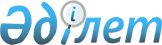 О внесении изменений в постановление акимата города Астаны от 6 мая 2004 года N 3-1-1017п "О создании комиссии по выдаче разрешений на привлечение иностранной рабочей силы в город Астану" (номер государственной регистрации 331)
					
			Утративший силу
			
			
		
					Постановление Акимата города Астаны от 5 ноября 2004 года N 3-1-1826п. Зарегистрировано Департаментом юстиции города Астаны 19 ноября 2004 года N 361. Утратило силу - постановление Акимата города Астаны от 15 августа 2005 года N 23-7-603.



      В соответствии с 
 Законом 
 Республики Казахстан "О местном государственном управлении в Республике Казахстан"

 

акимат города   Астаны 

ПОСТАНОВЛЯЕТ:




      1. Внести в 
 постановление 
 акимата города Астаны от 6 мая 2004 года N 3-1-1017п "О создании комиссии по выдаче разрешений на привлечение иностранной рабочей силы в город Астану" (зарегистрировано в Департаменте юстиции города Астаны 31 мая 2004 года под N 331; опубликовано в газетах "Астана хабары" от 5 июня 2004 года, N 73; "Вечерняя Астана" от 5 июня 2004 года, N 71-72) следующие изменения и направить на утверждение в маслихат города Астаны:



      в приложении 1 к вышеуказанному постановлению:



      включить в состав комиссии по выдаче разрешений на привлечение иностранной рабочей силы в город Астану Тусупбаева Мурата Рсалдиновича - помощника акима города Астаны;



      исключить из состава комиссии по выдаче разрешений на привлечение иностранной рабочей силы в город Астану Малаева Нурлана Сериковича - главного специалиста отдела экономического анализа и мониторинга аппарата акима города Астаны.



      2. Контроль за исполнением настоящего постановления возложить на заместителя акима города Астаны Толибаева М.Е.  


      Аким города Астаны                       У. ШУКЕЕВ



      Первый заместитель акима                 Есилов С.С.     



      Заместитель акима                        Мамытбеков А.С.



      Заместитель акима                        Толибаев М.Е.



      Заместитель акима                        Фомичев С.В.



      Руководитель аппарата акима              Тамабаев К.Ж.



      Директор




      Департамента финансов                    Аскарова А.Е.



      И.о. заведующего отделом




      документационной экспертизы




      аппарата акима                           Шакун Т.М.



      Директор Департамента экономики,




      торговли и предпринимательства           Керимбеков А.Д.



      И.о. начальника Департамента 




      труда, занятости и социальной 




      защиты населения                         Криничная Г.С.


					© 2012. РГП на ПХВ «Институт законодательства и правовой информации Республики Казахстан» Министерства юстиции Республики Казахстан
				